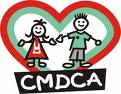 CONSELHO MUNICIPAL DOS DIREITOS DA CRIANÇA E DO ADOLESCENTECMDCAEdital nº 01/2016 - CMDCAELEIÇÃO DO CONSELHO TUTELARAgendamento da Avaliação PsicológicaAs avaliações Psicológicas ocorrerão no CETPSI – Centro de Tratamento Psicológico Ltda.Rua: Marechal Deodoro n°06 – Edifício Mário Vitoretti – Sala 316, Centro, Barbacena/MG Telefone: (32)3331-2277Os candidatos deverão comparecer à Clínica com 15 minutos de antecedência do horário marcado munidos de documento de identificação com foto. O CMDCA não se responsabiliza por qualquer atraso por parte dos candidatos. Não haverá em hipótese alguma segunda chamada da Avaliação Psicológica.Adriana Aparecida do NascimentoPresidente do CMDCANúmero de InscriçãoDataHorário0111/07/201615:00h0212/07/201615:00h0313/07/201608:00h0413/07/201614:00h0915/07/201614:00h1015/07/201616:00h 